ПРОТОКОЛ № 1Очередного (годового) общего собрания членов саморегулируемой организации «Союз дорожно-транспортных строителей «СОЮЗДОРСТРОЙ»г. Москва                                                                       «16» февраля 2022 годаМесто проведения Общего собрания:Российская Федерация, город Москва, улица Профсоюзная, д.84/32, корп. 1, помещение IX, комната 5Время регистрации: 10.00ч. – 10.50ч. Время проведения собрания: с 11.00 до 12:45Форма проведения: совместное присутствие.Всего членов саморегулируемой организации «Союз дорожно-транспортных строителей «СОЮЗДОРСТРОЙ» (Далее – Союз): 196.На Общем собрании присутствовали представители от 135 членов саморегулируемой организации «Союз дорожно-транспортных строителей «СОЮЗДОРСТРОЙ».Число голосов, принадлежащих членам саморегулируемой организации «Союз дорожно-транспортных строителей «СОЮЗДОРСТРОЙ», принявших участие на Общем собрании по вопросам повестки дня – 135.Кворум для проведения Общего собрания членов СОЮЗДОРСТРОЙ и принятия решения по вопросам, вынесенным на повестку Общего собрания, имеется.Со вступительным словом к собравшимся обратился Президент Союза Кошкин Альберт Александрович, который предложил избрать Председателя и Секретаря Общего собрания в соответствии с Уставом Союза. Предложил Председателем собрания - кандидатуру генерального директора «СОЮЗДОРСТРОЙ» - Хвоинского Леонида Адамовича,Голосовали:«За» – 135 голосов, «против» – нет, «воздержался» – нет.Решение принято.Председательствующий предложил избрать Секретарем Общего собрания заместителя генерального директора «СОЮЗДОРСТРОЙ» Попова Ярополка Владиславовича. Решили: Избрать Секретарем Общего собрания заместителя генерального директора «СОЮЗДОРСТРОЙ» Попова Ярополка Владиславовича.Голосовали:«За» – 135 голосов, «против» – нет, «воздержался» – нет.Решение принято.На Общем собрании членов «СОЮЗДОРСТРОЙ» Председательствующим на голосование был поставлен вопрос об избрании Счетной комиссии в количестве 3 человек.Решили: утвердить следующий состав счетной комиссии:1.	Председатель Счетной комиссии – Попов Ярополк Владиславович.2.	Члены комиссии: Козловский Виктор Вадимович, Карулин Владимир Михайлович. Голосовали:«За» – 135 голосов, «против» – нет, «воздержался» – нет.Решение принято.Председательствующий предложил утвердить повестку Общего собрания членов СРО «СОЮЗДОРСТРОЙ»Повестка дня годового Общего собрания членов «СОЮЗДОРСТРОЙ»:1. Утверждение годового отчета за 2021 год и годового бухгалтерского баланса за 2021 г.2. Рассмотрение вопроса о внесении изменений во внутренние документы СРО «СОЮЗДОРСТРОЙ»:- внесение изменений в Устав СРО «СОЮЗДОРСТРОЙ»;- внесение изменений в Положение о компенсационном фонде возмещения вреда;- внесение изменений в Положение о компенсационном фонде обеспечения договорных обязательств.3. Утверждение финансового плана (сметы доходов и расходов) на 2022 год.4. Выборы представителя саморегулируемой организации «Союз дорожно-транспортных строителей «СОЮЗДОРСТРОЙ» с правом решающего голоса для участия во Всероссийском съезде саморегулируемых организаций.Решили: утвердить повестку Общего собрания членов СРО «СОЮЗДОРСТРОЙ».Голосовали:«За» – 135 голосов, «против» – нет, «воздержался» – нет.Решение принято.После утверждения участники Общего собрания приступили к обсуждению Повестки дня.По первому вопросу Повестки дня: Утверждение годового отчета за 2021 год и годового бухгалтерского баланса за 2021 г., выступил Генеральный директор «СОЮЗДОРСТРОЙ» Хвоинский Леонид Адамович.В докладе Леонид Адамович отчитался по основным направлениям деятельности СРО «СОЮЗДОРСТРОЙ» в 2021 году, в том числе о деятельности Аппарата и специализированных органов «СОЮЗДОРСТРОЙ», о работе в области стандартизации, о деятельности Комитета по техническому регулированию при Совете «СОЮЗДОРСТРОЙ», об участии в законотворческой деятельности, об участии в мероприятиях, касающихся строительной отрасли и  института саморегулирования, о контроле за деятельностью членов «СОЮЗДОРСТРОЙ»,  об информационном и методическом обеспечение членов «СОЮЗДОРСТРОЙ», о взаимодействии со СМИ, о повышении профессиональной квалификации членов «СОЮЗДОРСТРОЙ», об участии «СОЮЗДОРСТРОЙ» в конкурсах и других направлениях работы. В отчете представлены основные показатели бухгалтерской и финансовой отчетности, основные положения учетной политики для целей бухгалтерского учета, анализ динамики доходов «СОЮЗДОРСТРОЙ», анализ исполнения сметы расходов, аудиторское заключение и бухгалтерский баланс «СОЮЗДОРСТРОЙ».Члены Союза выслушав доклад приступили к обсуждению.По докладу Генерального директора выступили:1.	Ушаков Виктор Васильевич – д.т.н., профессор, заведующий кафедрой «Строительство и эксплуатация дорог» МАДИ. Выступил о взаимодействии МАДИ с саморегулируемой организацией «Союз дорожно-транспортных строителей «СОЮЗДОРСТРОЙ» по вопросам подготовки кадров и проведении мероприятий (конференций, семинаров), касаемых дорожно-транспортного строительства. В своем выступлении отметил о целесообразности проведения в 2022 году двух конференций и признал оценку работы СРО «СОЮЗДОРСТРОЙ» «удовлетворительно».2.	Данилин Алексей Валерьевич – исполнительный директор АО «СЕФКО». Выступил по вопросам ценообразовании и сметного нормирования. Отметил важность проводимой саморегулируемой организацией работы в области ценообразования, в том числе в рамках Национального объединения строителей. Признал работу Союза «удовлетворительной».3.	Бондарь Алексей Сергеевич - руководитель управления оперативной деятельности и взаимодействия с государственными органами АО «Мосинжпроект». Выступил о работе с контрольно-надзорными органами. Отметил, что совместно с «СОЮЗДОРСТРОЙ» в течение нескольких лет ежегодно разрабатывается «План мероприятий по устранению и недопущению нарушений требований технических регламентов, норм н правил, проектной документации и СТО СРО «СОЮЗДОРСТРОЙ». Оценил работу СРО «СОЮЗДОРСТРОЙ» на «удовлетворительно». 4.	Носач Павел Николаевич – заместитель главного инженера АО «ДСК «Автобан». Выступил с сообщением о проделанной работе по разработке видеоприложений. Отметил данное направление перспективным в 2022 году и эту работу следует продолжать. Признал работу, проводимую Союзом «удовлетворительной».После прений был поставлен вопрос об утверждении отчета деятельности саморегулируемой организации «Союз дорожно-транспортных строителей «СОЮЗДОРСТРОЙ» в 2021 году и годового бухгалтерского баланса за 2021 год, а так же признать деятельность Союза удовлетворительной.Решили: утвердить отчет деятельности саморегулируемой организации «Союз дорожно-транспортных строителей «СОЮЗДОРСТРОЙ» в 2021 году и годовой бухгалтерский баланс за 2021 год. а так же признать деятельность Союза удовлетворительной.Голосовали:За – 135 голосов, против – нет, воздержался – нет.Решение принято.По второму  вопросу Повестки дня: Рассмотрение вопроса о внесении изменений во внутренние документы СРО «СОЮЗДОРСТРОЙ»:- внесение изменений в Устав СРО «СОЮЗДОРСТРОЙ»;- внесение изменений в Положение о компенсационном фонде возмещения вреда;- внесение изменений в Положение о компенсационном фонде обеспечения договорных обязательств.Внесение изменений в Устав СРО «СОЮЗДОРСТРОЙ»Выступил Хвоинский Леонид Адамович. В соответствии с внесением изменений в статью 16 и 17 Федерального закона 315-ФЗ ФЗ «О саморегулируемых организациях» от 01.12.2007г. в редакции от 11.06.2021 г. о возможности проведения заседания общего собрания членов саморегулируемой организации и заседания постоянно действующего коллегиального органа управления саморегулируемой организации в форме дистанционного участия, а также внесены корректировки связанные с полномочиями Президента. Кроме того, приведены в соответствие с Гражданским кодексом положения Устава, связанные Протоколом общего собрания, определением Кворума при принятии решений, а также уточнен порядок исключения при добровольном выходе из Союза и состава Совета и другие правки.Решили: утвердить Устав саморегулируемой организации «Союз дорожно-транспортных строителей «СОЮЗДОРСТРОЙ» в новой редакции.Голосовали:За – 135 голосов, против – нет, воздержался – нет.Решение принято.Внесение изменений в Положение о компенсационном фонде возмещения вреда СРО «СОЮЗДОРСТРОЙ». Выступил Хвоинский Леонид Адамович.	В связи с принятием:- Федерального закона от 30.12.2021 N 447-ФЗ «О внесении изменений в Градостроительный кодекс Российской Федерации и отдельные законодательные акты Российской Федерации»;- Постановления Правительства РФ от 28.04.2021 N 662 «Об утверждении требований к кредитным организациям, в которых допускается размещать средства компенсационного фонда возмещения вреда и компенсационного фонда обеспечения договорных обязательств саморегулируемых организаций в области инженерных изысканий, архитектурно-строительного проектирования, строительства, реконструкции, капитального ремонта, сноса объектов капитального строительства»;Отменой действия Постановления Правительства РФ от 19.04.2017 N 469 «Об утверждении Правил размещения и (или) инвестирования средств компенсационного фонда возмещения вреда саморегулируемой организации в области инженерных изысканий, архитектурно-строительного проектирования, строительства, реконструкции, капитального ремонта объектов капитального строительства», изменились требования к размещению, к порядку формирования, размещения,  выплат и восполнения Компенсационного фонда возмещения вреда. Мы привели Положение о компенсационном фонде возмещения вреда в соответствии с действующим законодательством.Решили: утвердить Положение о компенсационном фонде возмещения вреда СРО «СОЮЗДОРСТРОЙ» в новой редакции.Голосовали:За – 133 голоса, против – нет, воздержался – 2 голоса.Решение принято.Внесение изменений в Положение о компенсационном фонде обеспечения договорных обязательств СРО «СОЮЗДОРСТРОЙ».Выступил Хвоинский Леонид Адамович. В связи с принятием:- Федерального закона от 30.12.2021 N 447-ФЗ «О внесении изменений в Градостроительный кодекс Российской Федерации и отдельные законодательные акты Российской Федерации»;- Постановления Правительства РФ от 28.04.2021 N 662 «Об утверждении требований к кредитным организациям, в которых допускается размещать средства компенсационного фонда возмещения вреда и компенсационного фонда обеспечения договорных обязательств саморегулируемых организаций в области инженерных изысканий, архитектурно-строительного проектирования, строительства, реконструкции, капитального ремонта, сноса объектов капитального строительства»;	Изменились требования к размещению, к порядку формирования, размещения, выплат и восполнения Компенсационного фонда обеспечения договорных обязательств.Мы привели Положение о компенсационном фонде обеспечения договорных обязательств СРО «СОЮЗДОРСТРОЙ» в соответствии с действующим законодательством.Решили: утвердить Положение о компенсационном фонде обеспечения договорных обязательств СРО «СОЮЗДОРСТРОЙ» в новой редакции.Голосовали:За – 134 голоса, против – нет, воздержался – 1 голос.Решение принято.По третьему  вопросу Повестки дня:Утверждения финансового плана (сметы доходов и расходов) на 2022 год, выступил Генеральный директор «СОЮЗДОРСТРОЙ» Хвоинский Леонид Адамович. Он представил основные положения сметы доходов и расходов на 2022 год, проинформировал об основных статьях и предложил утвердить представленный финансовый план (смету доходов и расходов) на 2022г. Вопросов от участников собрания не поступило.На голосование был поставлен вопрос об утверждении финансового плана (сметы доходов и расходов) на 2022 год.Решили: Утвердить финансовый план (смету доходов и расходов) на 2022 год.Голосовали:За – 133 голоса, против – нет, воздержался – 2 голоса.Решение принятоПо четвертому вопросу Повестки дня: - Выборы представителя саморегулируемой организации «Союз дорожно-транспортных строителей «СОЮЗДОРСТРОЙ» с правом решающего голоса для участия во Всероссийском съезде саморегулируемых организаций. Выступил Президент Союза Кошкин Альберт Александрович. Весной 2022 года состоится Всероссийский съезд саморегулируемых организаций, основанных на членстве лиц, осуществляющих строительство. Согласно, действующего законодательства Российской Федерации от каждой саморегулируемой организации на Общем собрании членов СРО, выбирается один представитель с правом решающего голоса. Предложил избрать представителем с правом решающего голоса от нашей организации – генерального директора саморегулируемой организации «Союз дорожно-транспортных строителей «СОЮЗДОРСТРОЙ» Хвоинского Леонида Адамовича. Иных предложений не поступило.Решили: избрать представителем СОЮЗДОРСТРОЙ для участия во Всероссийском съезде саморегулируемых организаций, основанных на членстве лиц, осуществляющих строительство с правом решающего голоса – генерального директора саморегулируемой организации «Союз дорожно-транспортных строителей «СОЮЗДОРСТРОЙ» Хвоинского Леонида Адамовича.Голосовали:За – 135 голосов, против – нет, воздержался – нет.Решение принятоУчитывая то, что повестка рассмотрена, Председательствующий предложил завершить собрание.Голосовали:За – 135 голосов, против – нет, воздержался – нет.Решение принято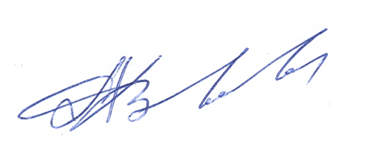 Председатель собрания                                                             Л.А. Хвоинский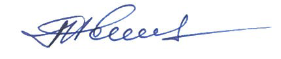 Секретарь собрания                                                                     Я.В. Попов